
THANK YOU FOR YOUR BUSINESS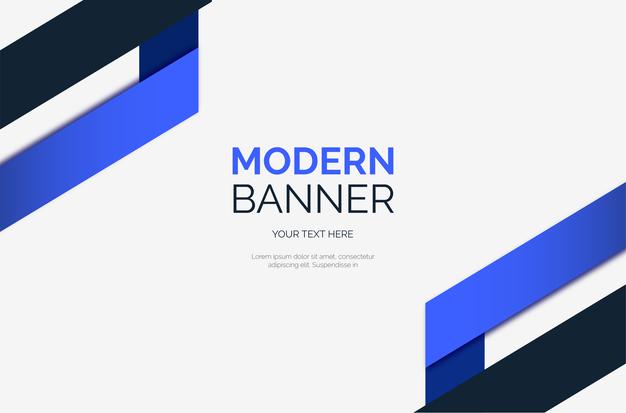 PETTY CASH RECEIPTPETTY CASH RECEIPTDate[MM/DD/YYYY]PETTY CASH RECEIPTPETTY CASH RECEIPTReceipt No.[Receipt Number]For[Reason][Reason][Reason]Amount $[Amount][Amount][Amount]Amount in words [Amount][Amount][Amount]Received By[Receiver Name][Receiver Name][Receiver Name]Approved By[Name][Name][Name]DescriptionQuantityRateAmount[Description][Quantity][Price][Amount][Description][Quantity][Price][Amount][Description][Quantity][Price][Amount][Description][Quantity][Price][Amount][Description][Quantity][Price][Amount][Description][Quantity][Price][Amount][Description][Quantity][Price][Amount][Description][Quantity][Price][Amount][Description][Quantity][Price][Amount][Description][Quantity][Price][Amount]Comments or NotesComments or NotesSubtotal[Amount]Comments or NotesComments or NotesDiscount[Amount]Comments or NotesComments or NotesTax[Amount]Comments or NotesComments or NotesTotal[Amount]